MISCELLANEOUS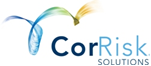 Professional Services SupplementalThis is required in addition to the CorRisk Professional Liability Insurance application. As needed, please attach separate sheets to this supplemental application to provide complete answers. Applicant Name:      ____________________________________________________________________________Services / Discipline Revenue BreakdownBased on Revenues provided on CorRisk Professional Liability Application, please indicate the approximate percentage designated for each of the Services or Disciplines listed Must total 100%Additional Supplemental Required for Classes in GreenAdvertising Agents, Marketing & Public RelationsRevenue BreakdownBased on Revenues provided on CorRisk Professional Liability Application, please indicate the approximate percentage designated for each of the services/disciplines listed Must total 100%What percentage of all services is performed by independent contractors (e.g., website design, freelancers, jingle writers, composers)?       %ProceduresDescribe the Applicant's procedures for reviewing Material for copyright/trademark infringement, personal injury and/or regulatory compliance:      Does the Applicant require clients to review work and provide sign-off on all Material to be used in advertisements?   Yes   NoTelemarketing or Other Outbound MessagingDoes Applicant engage in any of the following for telemarketing or other outbound messaging? (check all that apply) Fax  Telephone Calls (live) Telephone Calls (pre-recorded) Text Message Automated dialing systems (as defined within the TCPA/autodialers) Other (please describe):      IF ANY ARE CHECKED:Do You maintain written procedures related to compliance with the Telephone Consumer Protection Act, or similar state, local or foreign law (collectively, TCPA)?     Yes   NoIf ‘Yes’, have such procedures been reviewed by a qualified attorney to verify compliance with the TCPA?     Yes   NoDo Your risk management mitigation procedures and efforts to limit the Applicant’s TCPA liability specifically address the following (check all that apply): Confirmation that You received from recipients: Prior express written consent before initiating calls to mobile phone numbers or sending text messages using an autodialer (as defined within TCPA); Prior express written consent before initiating artificial/pre-recorded calls to mobile phone numbers Prior express consent (oral or written) before initiating artificial/pre-recorded calls or autodialed calls to residential phone numbers? All such consent referenced above is unambiguous, clear and conspicuous disclosure that:Clarifies that future calls/texts will be received;Clarifies that consent is not a condition of purchase; andObtains a phone number at which the recipient is to be contacted Immediate processing of revoked consent All pre-recorded calls/texts include an opt-out mechanism at the beginning of the message and  that is available at any time during the call Maintenance of a call drop/call abandon rate less than or equal to 3% per single campaign over a 3☐ day period?   Monitoring of consumer complaintsThird Party Vendor telemarketingDoes Applicant engage in any of the following for telemarketing or other outbound messaging? (check all that apply) Fax  Telephone Calls (live) Telephone Calls (pre-recorded) Text Message Acquisition of Call Lists Automated dialing systems (as defined within the TCPA/autodialers) Other (please describe):       Other (please describe):      If You acquire call lists from third parties, how do You confirm that consent to call those numbers is granted to Your organization?            Please describe the due diligence You undertake to ensure independent contractor’s TCPA compliance:      Do You require independent contractors to show proof of insurance and indemnify You for TCPA Liability?   Yes   NoConsultantsServicesBased on Revenues provided on CorRisk Professional Liability Application, please indicate the approximate percentage designated for each of the services/disciplines listed Must total 100%Additional SERVICESDoes the Applicant provide Investment Advice?  Yes   NoDoes the Applicant provide any of the following Professional Services? Fee StructurePrinting ServicesBased on Revenues provided on CorRisk Professional Liability Application, please indicate the approximate percentage designated for each of the services/disciplines listed Must total 100%Does the Applicant engage in the design of logos or trademarks for clients?     Yes   NoIf ‘Yes’, describe the procedures related to intellectual property rights:        Does the Applicant engage in obtaining or providing mailing lists for/to clients?     Yes   NoDoes the Applicant prepare bulk mailings for clients?     Yes   NoReal Estate AgentRevenue BreakdownBased on Revenues provided on CorRisk Professional Liability Application, please indicate the approximate percentage designated for each of the services/disciplines listed Must total 100%Staffing ServicesOperates as a:	 Professional Employer Organization     Temporary Help Placement    Other: (describe)      _______________________________________Total number of temporary employee hours billed:            Services ProvidedExclude gross payroll, worker’s compensation premiums & employment taxes from projectionsBased on Revenues provided on CorRisk Professional Liability Application, please indicate the approximate percentage designated for each of the services/disciplines listed Must total 100%Placement TypeBased on Revenues provided on CorRisk Professional Liability Application, please indicate the approximate percentage designated for each of the services/disciplines listed Must total 100%ProceduresTrustee, Receiver & Guardian of the Estate ServicesApplicant Services: 	 Trustee Services	 Receiver Services	  Guardian of Estate ServicesFull Name of Trust, Receivership or Guardianship Estate:      ReceiptsProceduresProfessional AssistanceDo you utilize professionals to advise & assist you in providing Professional Services? Discipline Type% of RevenueDiscipline Type% of RevenueAcoustic Consultant     %Healthcare Consultant     %Actuary      %Hotel Managers     %Advertising Agencies     %Human Resources Consultant     %Agricultural Consultant     %Inspection/Testing     %Application Service Provider     %Insurance Consultant     %Appraiser - Non Real Estate     %Interior Designers / Space Planners     %Arbitrator/ Mediator     %IT/Computer Consultant     %Arborist     %Licensing Consultant     %Asset Manager     %Lighting Consultant     %Auctioneer - Non Real Estate     %Litigation Consultant     %Aviation Consultant     %Lobbyist      %Bankruptcy Consultant     %Loss Control Inspection     %Benefit Plan Consultant     %Management Consultant     %Billings Services     %Marine Surveyor      %Boiler Inspection     %Marketing/Communication Consultant     %Bookkeeper (no CPA)     %Multimedia     %Building Code Inspection     %NDT Inspection     %Business Broker     %Notary Public     %Business Manager     %Nutritional Consultant     %Call/ Answering Centers      %Other     %Cell Tower Consultant     %Payroll Processors/ Payment Services     %Certification/Compliance Consultant     %Pharmaceutical Consultant     %Claims Adjusters     %Plumbing Inspection     %Construction Consultant     %Printers     %Construction Managers - Agency     %Public Relations Consultant     %Consultant -           %Publishers     %Cost Estimating      %Real Estate - Consultant (No development)     %Court Reporters     %Real Estate - Leasing     %Crane Inspector     %Real Estate - Loan Originators/ Loan Servicers      %Custom Software/Programmer     %Real Estate - Title Agent/Abstractor/Escrow Agent     %Data Processing     %Research Consultant     %Data/Document Management     %Relocation Services     %Drafting     %Septic Inspection     %Drug/ Alcohol Consultant     %Software as a Service     %Electrical Inspection     %Staffing/Employment Agent     %Elevator Consultant     %Support of Packaged Software     %Elevator Inspection     %Systems analysis/Integration     %Energy Consultant     %Tax Preparers      %Environmental Consultant     %Technology Consultant     %Equipment Inspection     %Testing Laboratory     %Facility Managers     %Trail Design Consultant     %Freight Forwarders     %Trainers/Coaches     %Geologist     %Transportation Consultant     %GPR Inspection     %Travel Agents     %Graphic Designers     %Trustees     %Other:           %Website Design     %Other:           %Welding Inspection     %Media Type% of RevenueMedia Type% of RevenueBillboards     %Social Networking     %Internet     %Telemarketing     %Mobile      %Television     %Newspapers / Magazines     %Other:           %Consulting Service Type% of RevenueConsulting Service Type% of RevenueAccounting     %Marketing     %Advertising     %Merger/Acquisition/Divestiture     %Benefit Consulting     %Natural Resources     %Billing/Receiving/Collection     %Organizational Structure     %Contract Negotiation     %Payroll     %Employee Evaluation     %Product Development     %Financial Advisory Services     %Real Estate     %Fund Management (Handling/Disbursement)     %Risk Management     %Insurance Services/Placement     %Structured Settlements     %Investment Services     %Systems Analysis     %Legal Advice     %Tax Preparation     %Leveraged Buyouts (LBOs)     %Technology Consulting     %Management Buyouts (MBOs)     %Other:          %Accountant Yes   NoLawyer Yes   NoFinancial Analyst Yes   NoStock Broker Yes   NoInvestment Advisor Yes   NoOther:       Yes   NoFee Type% Fee Type% Contingent Upon Cost Reductions     %Contingent Upon Revenue Increases     %Contingent Upon Deliverables     %Flat Fee     %Other (please describe):           %Other (please describe):           %Service Type% of RevenueGames of chance (i.e. chances, lottery tickets)	     %Corporate or financial related materials (annual reports, prospectuses, stock reports)     %Discount/rebate coupons or other promotional game tickets     %Yellow page directories     %Business and legal forms, including stationery     %Catalogs     %Books     %Wedding invitations, calling cards, other social announcements     %Pamphlets & flyers     %Other (describe)     %1.Does the Applicant have written procedures to ensure compliance with Federal, State and Local statutes? Yes   No 2.Does the Applicant have a formalized training program for all professionals and staff Yes   NoService Type% of RevenueService Type% of RevenueAppraisals     %Property Management - Commercial     %Escrow/Title/Closing     %Real Estate Consulting     %Leasing - Commercial     %Real Estate Development     %Leasing - Residential     %Sales- Commercial Property     %Lending/Mortage     %Sales- Residential Property     %Property Management - Residential     %Other (describe)     %Service Type% of RevenueService Type% of RevenueProfessional Employer Services     %Temporary Help Services     %Permanent Placement     %Executive Recruiting     %Human Resource (HR) Outsourcing     %Other (describe)           %Staffing / HR Consulting     %Other (describe)           %Placement Type% of RevenuePlacement Type% of RevenueProfessionalProfessionalClerical Clerical Accountant     %Administrative     %Architect     %Mail / Inventory     %Engineer     %Messenger      %Lawyer     %Typing / Filing     %Other Professional (Describe):     %Other Clerical (Describe):     %Information Technology (IT)Information Technology (IT)Finance / Financial ServicesFinance / Financial ServicesCloud Services     %Accounts Payable     %Information Management     %Accounts Receivable     %Managed Security     %Bank Teller     %Programmer     %Billing     %Other IT (Specify):     %Bookkeeping     %Medical / HealthcareMedical / HealthcareCredit and CollectionsDoctor     %Investment Operations     %Nurse     %Mergers & Acquisition     %Dentist     %Mortgage Processors     %Blue Collar (Describe):           %Payroll Process     %Other Medical (Describe):           %Other Financial (Describe):     %Other Services (Describe):     %1.Does Applicant conduct background checks / prescreen corporate and/or leased employees before hiring? Yes   No If ‘Yes’, does Applicant guarantee background checks / prescreening to clients? Yes   No2.Does the Applicant administer or otherwise handle any of the following services?Pension or retirement plans for leased employees   Yes   No              If ‘Yes’, please describe the plan type and attach copies of plan                            If ‘Yes’, please describe the plan type and attach copies of plan              Compilation, preparation and filing of all of clients’ payroll and related leased employee information Yes   NoPayroll deduction and payments for income tax and Social Security tax under local, state and federal laws (or equivalent) for compensation and benefits paid to leased employees Yes   NoWorkers compensation insurance for the benefit of leased employees Yes   NoAdministration of employee benefit plans for the benefit of leased employees  Yes   NoAdvise leased employees on client’s employee-benefit plans Yes   NoAdvise employer clients on changes in employment policies and governmental regulations affecting leased employees Yes   NoAssist employer clients in achieving compliance with employment laws for the services being provided by the Applicant Yes   NoMaintain EPL Insurance  Yes   No              If ‘Yes’, EPL Carrier:       & EPL Limits:      3.Has the Applicant filed all required quarterly statements indicating that all local, state and federal (or equivalent) tax deposits, insurance contributions to worker’s compensation insurance and other employee benefits payments have been made as required? Yes   NoAssets Under ManagementPRIOR Fiscal Year ReceiptsCURRENT Fiscal Year ReceiptsPROJECTED Fiscal Year ReceiptsCash$      $      $      Stocks and Bonds$      $      $      Real Estate$      $      $      Insurance$      $      $      Other$      $      $      TOTAL$      $      $      If a business is under management as part of the Trust, Receivership, or Guardianship Estate provide:If a business is under management as part of the Trust, Receivership, or Guardianship Estate provide:If a business is under management as part of the Trust, Receivership, or Guardianship Estate provide:If a business is under management as part of the Trust, Receivership, or Guardianship Estate provide:  Total U.S. Revenue$      $      $        Total non-U.S. Revenue$      $      $        Net Income$      $      $        Current Assets$      $      $        Current Liabilities$      $      $        Total Assets$      $      $        Total Debt$      $      $      Name and describe the nature of each on-going business:      Name and describe the nature of each on-going business:      Name and describe the nature of each on-going business:      Name and describe the nature of each on-going business:      1.Is there any commingling of the assets of any Trust, Receivership, or Guardianship Estate identified in this Supplemental with the assets You own? Yes   NoIf ‘Yes’, explain:              If ‘Yes’, explain:              2.Are You a beneficiary or do You have any ownership interest in the assets of any Trust, Receivership, or Guardianship Estate identified in this Supplemental? Yes   NoIf ‘Yes’, explain:              If ‘Yes’, explain:              3.Is the Trust Irrevocable?  Yes   No4.Do You handle the collection of any funds on behalf of any Trust, Receivership, or Guardianship Estate identified in this Supplemental (e.g., rent collection, deposits, etc.)? Yes   No 5.Do You have discretionary authority in investment of the assets contained within any Trust, Receivership, or Guardianship Estate identified in this Supplemental? Yes   No If ‘Yes’, explain:              If ‘Yes’, explain:              6.Are You an investment advisor? Yes   NoIf ‘Yes’, please provide a copy of Your ADV form7.Do You have a current loan with, or have You ever received a loan from, any Trust, Receivership, or Guardianship Estate identified in this Supplemental? Yes   NoIf ‘Yes’, explain:              If ‘Yes’, explain:              8.Have any distributions been made during the past twelve (12) months or are any distributions anticipated in the next twelve (12 months) from any Trust, Receivership, or Guardianship Estate identified in this Supplemental? Yes   NoIf ‘Yes’, explain:              If ‘Yes’, explain:              Accountant Yes   NoLawyer Yes   NoFinancial Analyst Yes   NoStock Broker Yes   No Investment Advisor Yes   NoOther:       Yes   No 